Objednací listč. 73/23/1 Předmět objednávky 	Množství	Předpokl. cena Kč 	Celkem (s DPH): 	135 520,00 Kč Popis objednávky:Termín dodání:  Bankovní spojení: ČSOB, a.s., č.ú.: 182050112/0300	IČ: 00251810	DIČ: CZ00251810Upozornění: 	Dodavatel je oprávněn vystavit fakturu až po řádném dokončení a předání díla.	Na faktuře uveďte číslo naší objednávky. Kopii objednávky vraťte s fakturou na adresu: Městský úřad Strakonice, Velké náměstí 2, 386 01 Strakonice, případně na e-mailovou adresu posta@mu-st.cz.Schválil:	Ing. Libuše Řeřábková	vedoucí odboru školstvíSprávce rozpočtu: 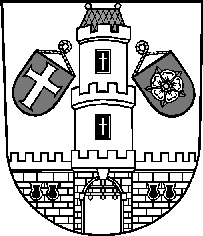 Město StrakoniceMěsto StrakoniceMěstský úřad StrakoniceOdbor školstvíVelké náměstí 2386 01 StrakoniceVyřizuje:Ing. Miroslav IněTelefon:383 700 216E-mail:miroslav.ine@mu-st.czDatum: 3. 10. 2023Dodavatel:ComSource s.r.o.Nad Vršovskou horou 1423101 00  PrahaIČ: 29059291 , DIČ: CZ29059291aktualizace firewall Juniper SRX345 a konfigurace Secure Connect VPN135 520,00